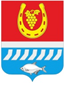 администрациЯ Цимлянского районаПОСТАНОВЛЕНИЕ__.12.2020                                            № ____                                    г. ЦимлянскВ соответствии с утвержденными федеральными стандартами внутреннего государственного (муниципального) финансового контроля, в целях приведения правового акта Администрации Цимлянского района в соответствие с пунктом 3 статьи 269.2 Бюджетного кодекса Российской Федерации Администрация Цимлянского районаПОСТАНОВЛЯЕТ:1. Признать утратившим силу постановление Администрации Цимлянского района от 27.08.2018 №572 «Об утверждении стандарта осуществления внутреннего муниципального финансового контроля».2. Постановление вступает в силу с момента его опубликования.3. Контроль за выполнением постановления возложить на заведующего финансовым отделом Администрации Цимлянского района Ананьеву Т.В.Исполняющий обязанностиглавы Администрации    Цимлянского района                                                                   А.В. КуликПостановление вноситфинансовый отдел АдминистрацииЦимлянского районаО признании утратившим силу постановление Администрации Цимлянского района  от 27.08.2018  № 572 «Об утверждении стандарта осуществления внутреннего муниципального финансовогоконтроля»